FORM 2 (Reg 5) Health (Public Buildings) Regulations 1992I, being the owner / agent, hereby apply for a Certificate of Approval in respect of:Business Details: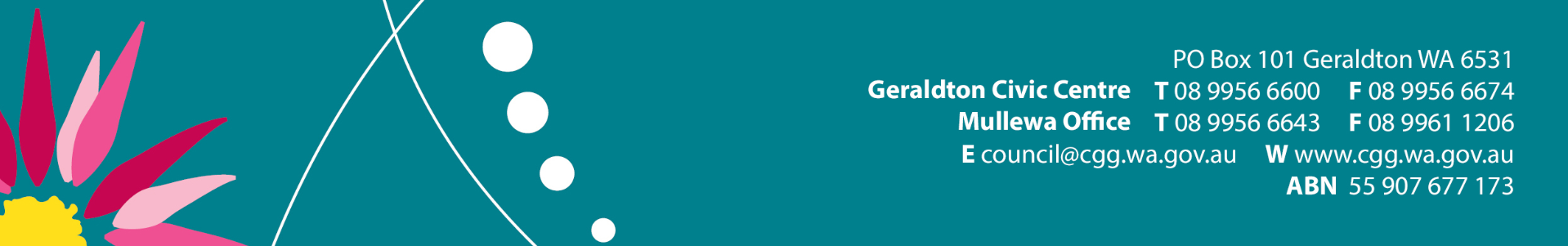 APPLICATION FOR PUBLIC BUILDING (CERTIFICATE OF APPROVAL)Name of Premises:Location of Building:Postal Address:(if different to above)Phone:	                                                                  Mobile:	Email:Construction / extension / alteration of which was completed on:In accordance with your approval given on:Owner/Agent:Postal Address:Phone:	                                                                  Mobile:	Email:SIGNATURE:  X	                                             DATE: